Приложение №1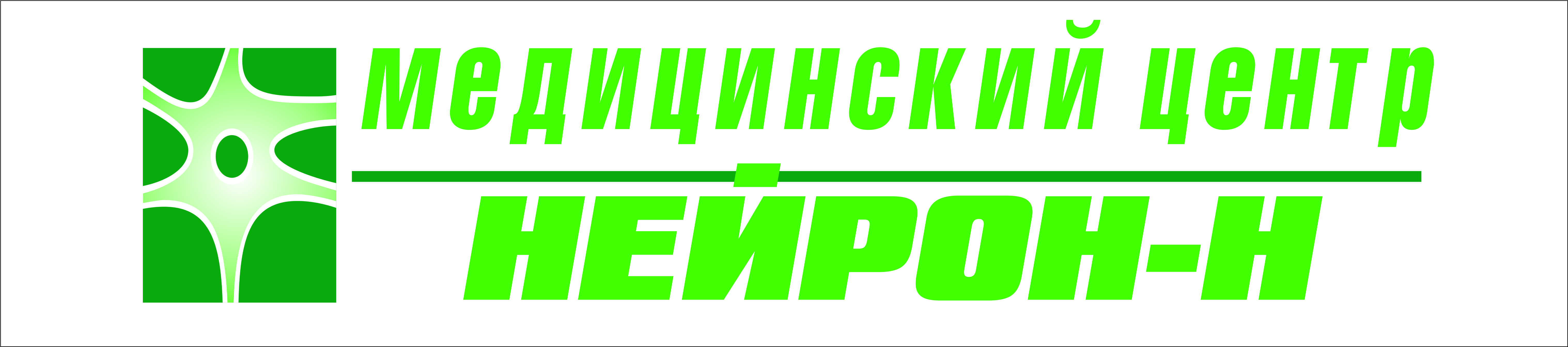 Общество с ограниченной ответственностью Медицинский центр «Нейрон-Н» 344010, г. Ростов-на-Дону, Красноармейская 208. Лицензия №ЛО-61-01-006920 выдана 21.01.19 года МЗРО адрес: г. Ростов-на-Дону, ул.1-й Конной Армии,33. ОГРН 1136195003515 ИНН 6163129019 КПП 616301001 от 11.04.2013г выдана Межрайонной ИФНС России №25 по адресу г.Ростов-на-Дону, пр. Кировский,100/74. Расчетный счет 40702810500070000829 в «Ростовский» филиал ОАО Банк ЗЕНИТ к/с 30101810700000000230 БИК 046015230 ОКВЭД 85.1 ОКПО 12166639 ОКОГУ 4210014 ОКАТО 60401368000 ОКФС 16 ОКОПФ 12165Тел.: (863)269-10-33, 8 (909)402-54-44, 264-01-42 (факс); сайт: www.neyronn.ru ; e-mail: neiron.mc@gmail.comПрайс на  медицинские услуги.Лечебный массаж. Детский массажВозрастВремяСтоимость нал/б.налМассаж общий До 1 года                                                                      20-30 мин700 рубМассаж общий От 1 до 3 лет30-40 мин750  рубМассаж общийОт 3 до 5 лет30-40 мин800  руб Массаж общийОт 5 до 8 лет40-50 мин850  рубМассаж общийОт 8 до 14 лет1час-1час20мин.900-1000  рубМассаж спины от3до 7 лет20мин.600  рубМассаж спины от 7 до 14 лет30мин.700  рубмассаж ног при плоскостопии и вальгусной деформации стопот1до 3 летот3до7 летот7до12лет550  руб650  руб800  рубМассаж головы при нарушении кровообращения(голова, шея, руки,)от7до12от12до141 час1 час850  руб900  рубВзрослый массажМассаж общий женский1 час1200 рубМассаж общий мужской1,5 часа1500-1700 рубМассаж спины жен40 мин850 рубМассаж спины муж50 мин950-1000 руб Массаж поясничного отдела жен./муж.30мин.600/700  рубМассаж воротниковой зоны жен./муж.30мин.600/700  рубМассаж верхних конечностей жен./муж.30мин.700  рубМассаж нижних конечностей40мин.800  рубМассаж лимфодренажный (общий) жен./муж.1,5 часа1500/1700  рубСпортивный массаж1,5 часа2000-2500  руб